■大会主要日程７月６日（土）　インターナショナルパレード　　　　　　　　　・集合時間：１０：４５・集合場所：ハンブルク市役所（市庁舎）前（拡大地図参照）・服　　装：男性　紺又は濃紺の長袖ジャケット・ブレザー、白のトップス（Ｔシャツ又はポロシャツ）、白又はベージュの長ズボン　　　　　　女性　紺又は濃紺の長袖ジャケット・ブレザー、白のトップス（Ｔシャツ又はポロシャツ）、白又はベージュのズボン又はスカート　　　　　　※帽子・日傘は不可です！お気を付けください。・パレードのスタート地点・終了地点も地図をご参照ください・パレード参加者には当日集合場所にてパレードのときに付けるリボンを配布いたします。これがないとパレードに参加できませんので、必ず受け取って腕に付けてください！７月７日（日）　開会式　　　　　　　　・時　　間：１０：００～１３：００　　　　　　　　　・会　　場：Ｏ２ワールドアリーナ　　　　　　　　　・交　　通：参照ください７月８日（月）　大会登録　　　　　　　　・受付時間：１０：００～１７：００代議員登録・受付時間：１０：００～１６：００　　　　　　　　　 ・会　　場：共にハンブルク・メッセジャパン・レセプション　　　　　　　　　・開会時間：１６：３０～１７：３０　　　　　　　　　・会　　場：アトランティック・ケンピンスキーホテル（地図をご参照ください）ガバナー晩餐会　　　　　　　　・受　　付：１９：００　　　　　　　　　・開　　宴：１９：３０～２１：００　　　　　　　　　・会　　場：ル・ロイヤル・メリディアンホテル７月９日（火）　投　票　　　　　　　　・時　　間：７：３０～１０：３０　　　　　　　※最重要です！無効票にならないように注意して投票をお願いします！■ハンブルク市概要ドイツ連邦共和国の北に位置する。時差は8時間。7月の平均気温は、最高気温22℃　最低気温13℃■市内の交通手段・電車ハンブルグ中央駅を中心に、Ｓバーン（電車）・Ｕバーン（地下鉄）路線が発達しており、安心して乗車できる。乗車の際の注意点：自動券売機で切符を購入するが、改札がない。抜き打ちで提示させられる。3回持っていないことが見つかると前科になる。乗り降りの際、電車の扉は自分で開ける。・バス　近場を回るには便利。※電車とバスの切符は共通　近距離乗車券　　1.4  ユーロ　1日乗車券　　  6.95 ユーロ　3日間乗車券　 16.8  ユーロハンブルクカード
ハンブルクカードには1日有効のほか、3日間有効、5日間有効なものがある。これは、1枚で大人一人と15歳未満の子ども3人が使用できるというお勧めのカード。また、5人までのグループが使えるグループカードもあり。これらのカードでは、市内の美術館や博物館に無料または割引で入場できる。ハンブルクカード：1日有効　  8.90ユーロ、3日間有効　€20.90、5日間有効　€36.50
グループカード　：1日有効　€14.50ユーロ（3日間、5日間有効もあり）・タクシー　初乗り　2.8ユーロ　その後1キロごとに1.93ユーロ■注意事項今回は出発直前ということで、気が付いた範囲ですが、２，３注意点をお知らせいたします。タバコを吸われる方注意！ドイツ国内に持ち込めるタバコは、１カートンまで　です！！１カートンの罰金は76ユーロです。税関でのチェック、お気を付けください。一度呼び止められますと財布の中身まで調べられます。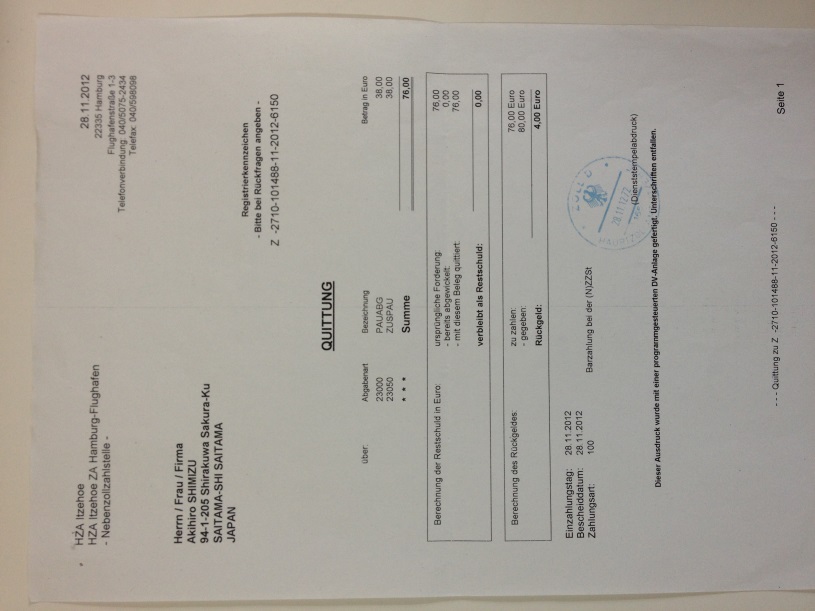 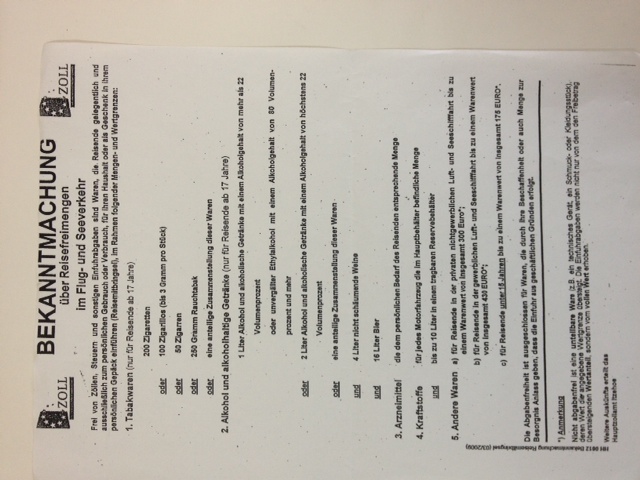 常備薬は必ず用意していきましょう！ドイツでは病院と薬局は完全分業制で、薬局は病院の処方箋がないと薬を販売してくれません。日本のようなドラッグストアがありませんので、胃薬、感冒薬などは飲みなれたものを必ず持って行ってください！ユーロの両替は日本で！ハンブルク市街にはハワイのような民間の両替所がありません。銀行での両替になりますが、外国人が両替できる銀行は少なく、限られています。そのような銀行を探したり、パスポートや必要書類の記入など、とても手続きが煩雑で大幅に時間を使うことになります。レートも日本での両替の方が良いと思いますので、両替は出発前に、日本で行うことをお勧めします！クレジットカードについてクレジットカードは、VISA・マスターカードが主流です。アメックスも大丈夫ですが、場所によっては使用できないところもありましたので、上記のカードをお持ちいただければ無難です。海外で使えるキャッシュカード（例えば、「Plus」マークが入っているもの）を持っている場合は、ＡＴＭでその口座から現金を引き出せます。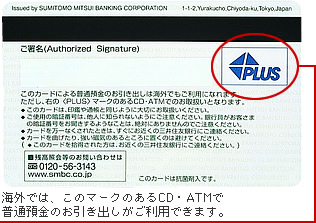 持っていない場合は、クレジットカードを使ってキャッシング、ということも可能です。※クレジットカードを使ってキャッシングしてみましょう！注意！（あくまでも一例です。場所によりＡＴＭの仕様が異なります）向かって右側の挿入口にクレジットカードを挿入しましょう。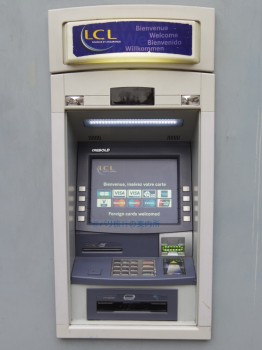 言語を選択しましょう。まず日本語はありませんので、大体の方は英語を選択します。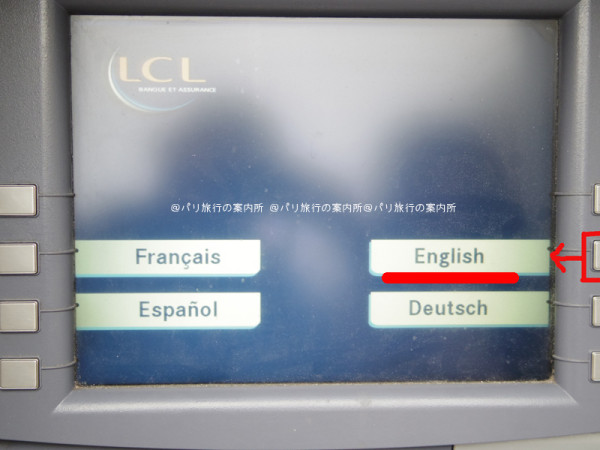 クレジットカードの暗証番号を入力しましょう。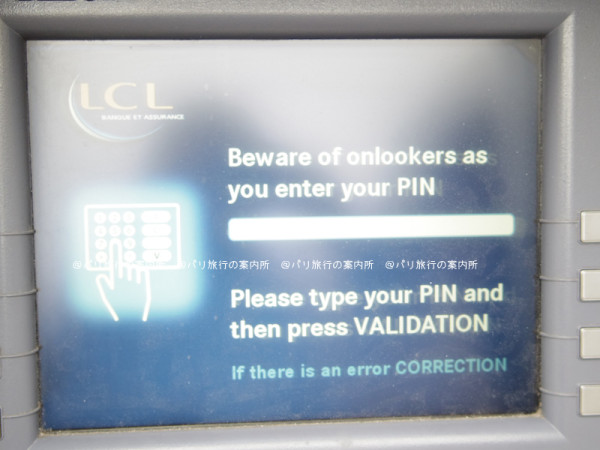 入力したら「ＯＫ」ボタンを押します。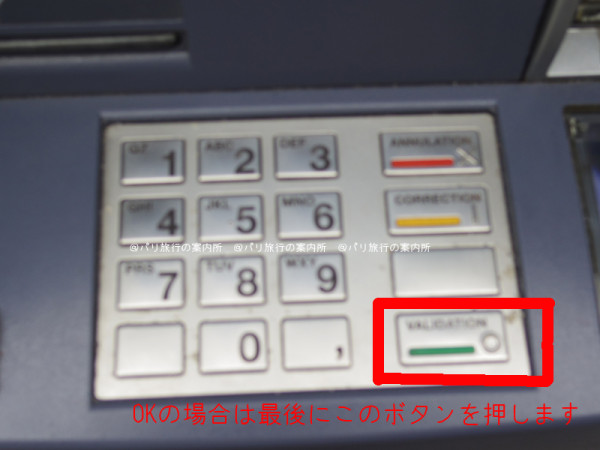 引き出す金額を選択しましょう。（２０ユーロ引き出すときは「２０€」を選択します）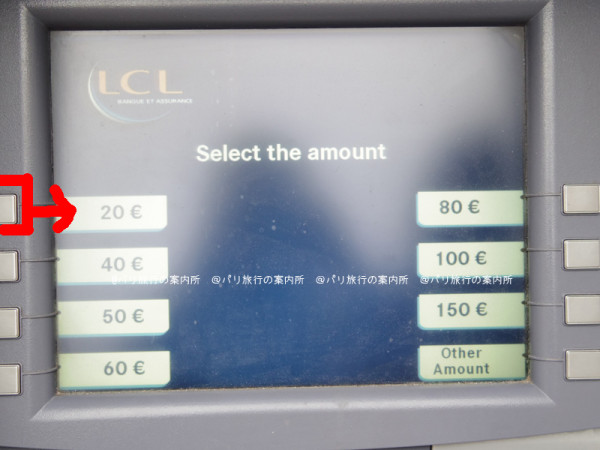 ユーロが出てきて終了です！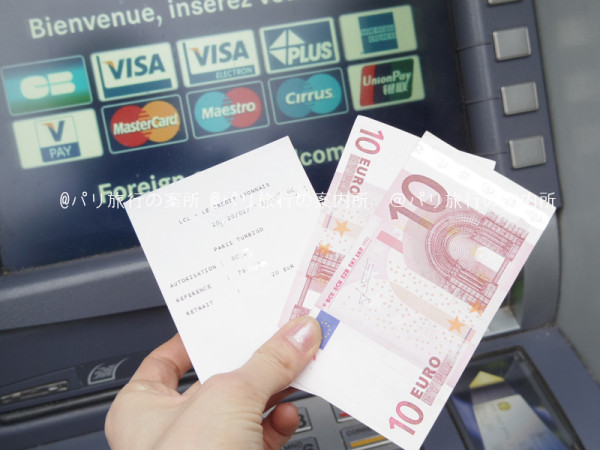 ■主な場所★市庁舎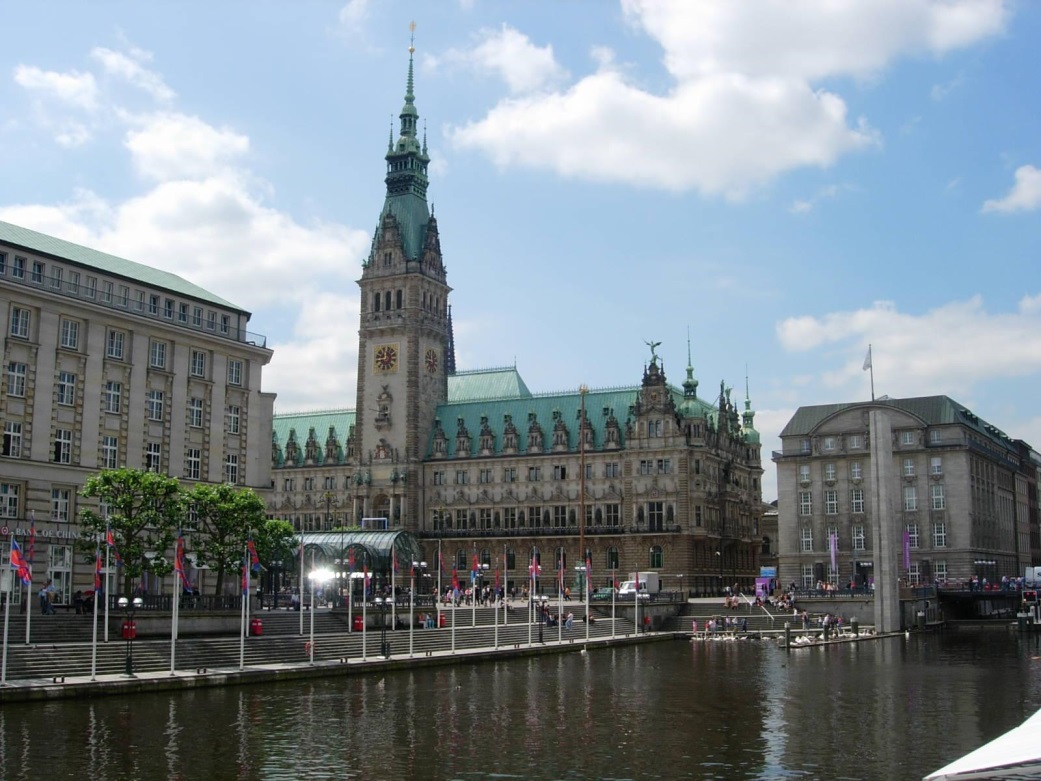 ハンブルクコンベンションセンター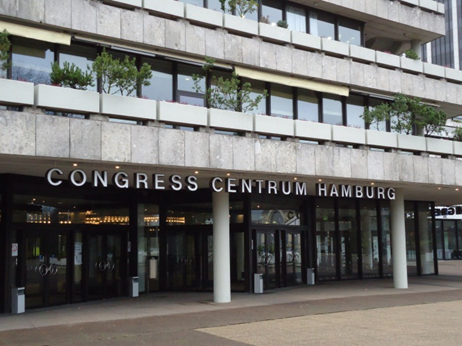 ハンブルクメッセ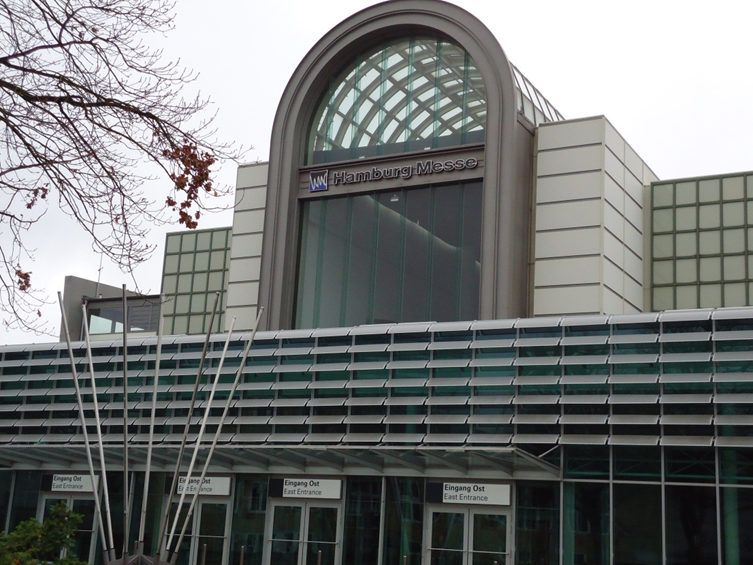 内アルスター湖（パレード会場）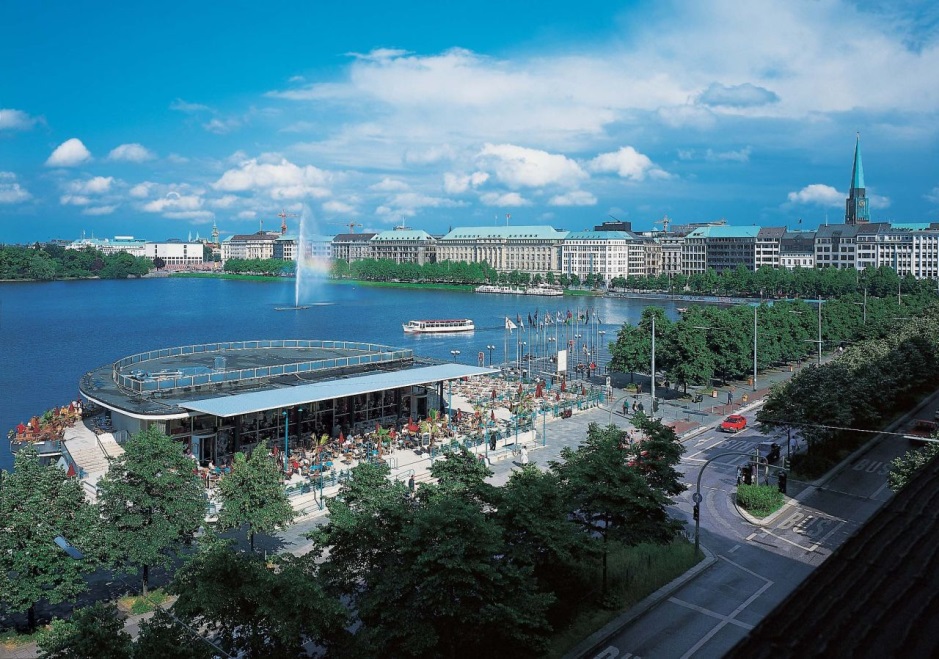 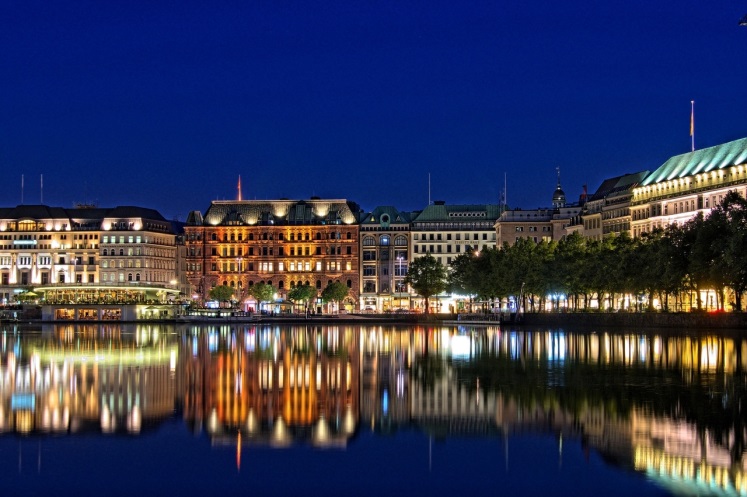 Ｏ２ワールド・アリーナ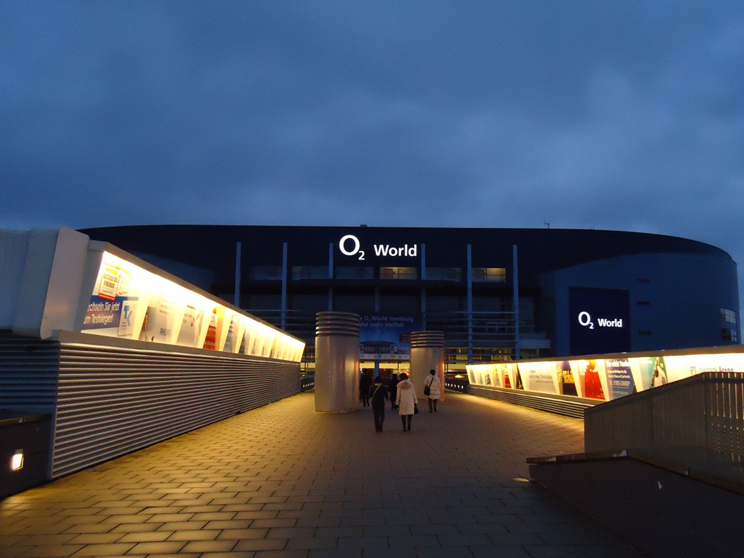 ここには、地区ニュース２０１３年の２ページの「行ってみよう！」を入れてくださいハンブルク中央駅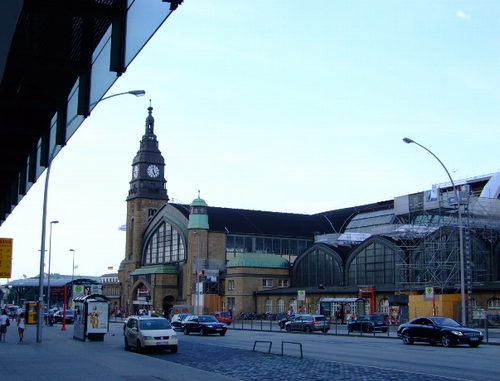 アトランティック・ケンピンスキーホテル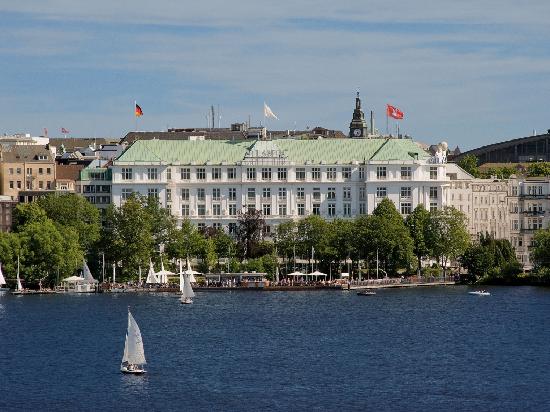 ル・ロイヤル・メリディアンホテル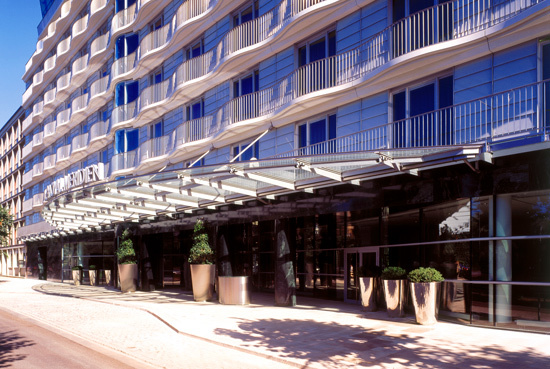 スカンジックホテル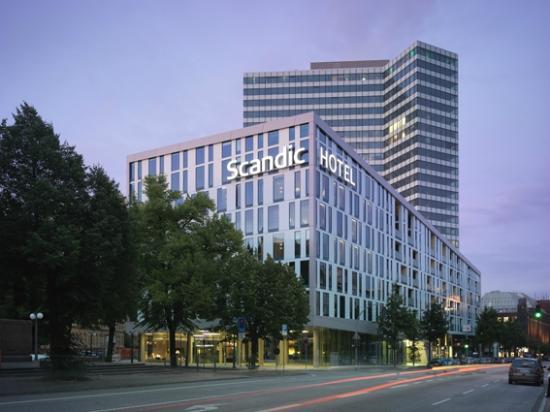 ★レーパーバーンエリア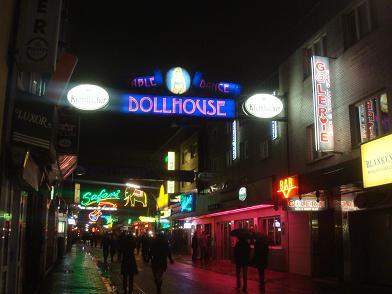 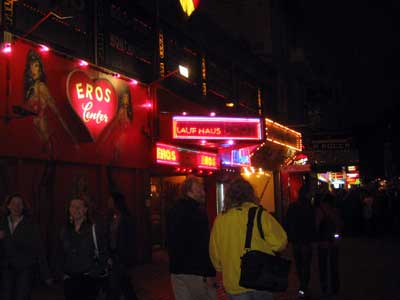 ■主な食事A 　まつみ・・・日本食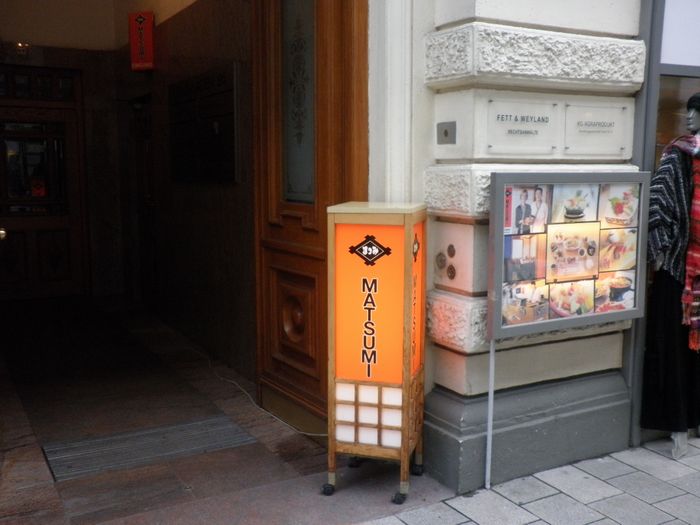 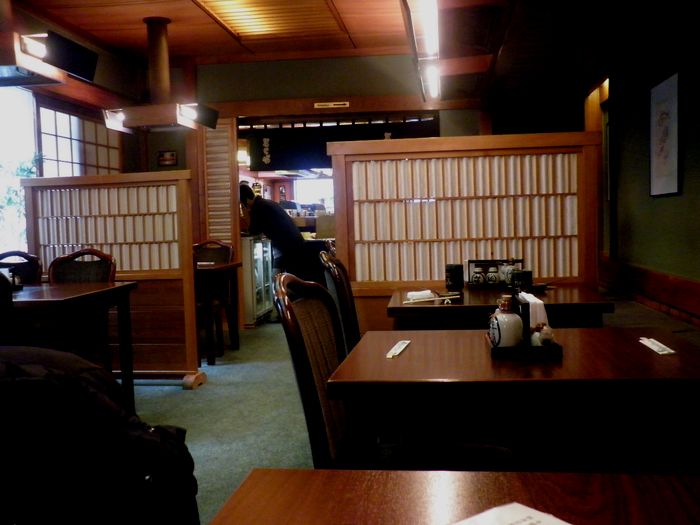 Ｂ　Hamburger  Fischerstube・・・シーフード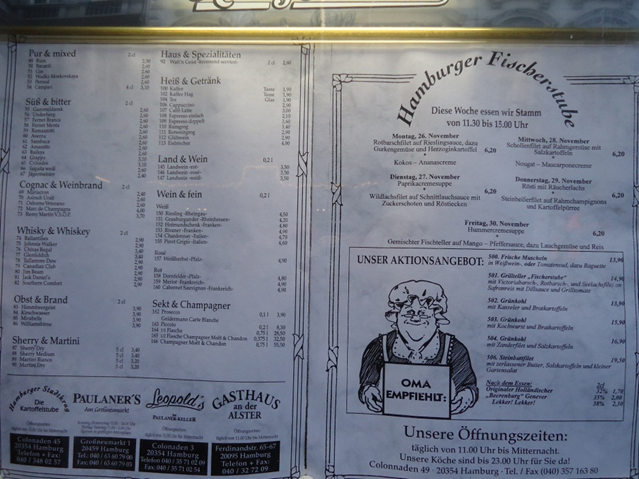 Ｃ　ラ・デルゴラ・ドゥー・・・イタリアン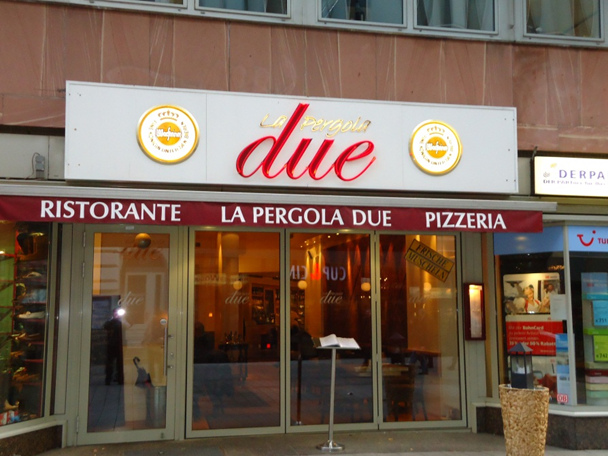 Ｄ　Franziskaner・・・イタリアン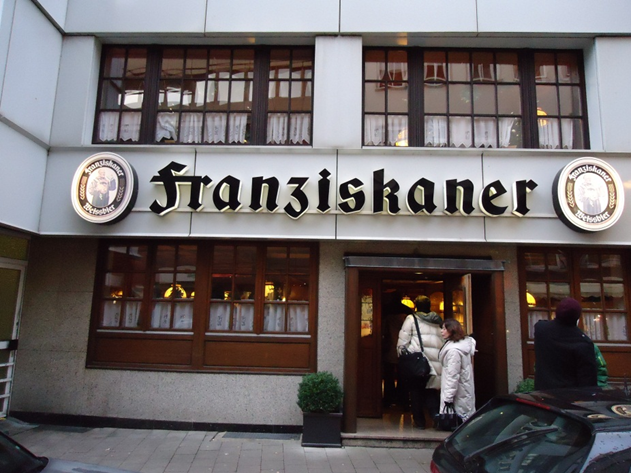 Ｅ　ブロックハウス・・・ステーキハウス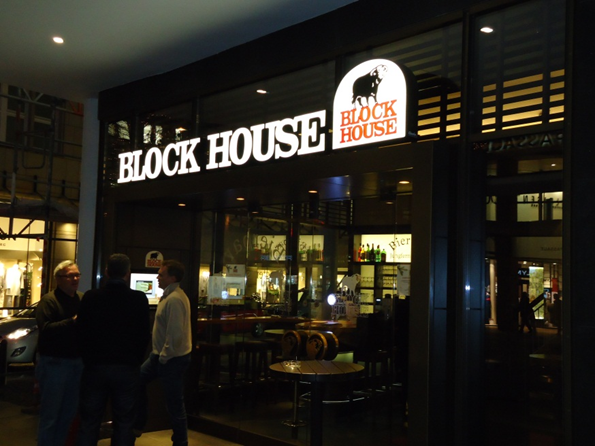 Ｆ　ジム・ブロック・・・ハンバーガー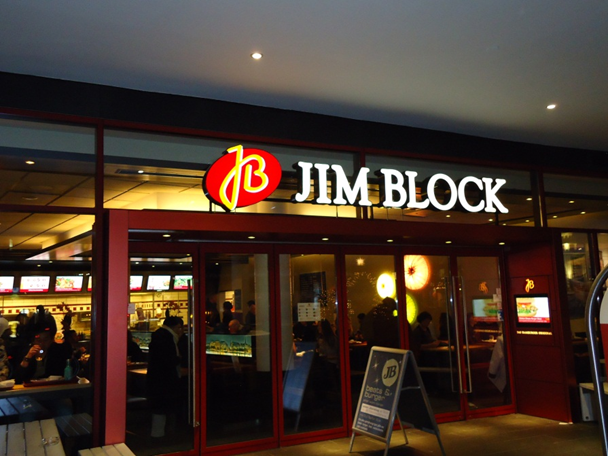 